DODATEK Č. 1ke KUPNÍ SMLOUVĚ ě. WF-2022-0450dle § 2079 a násl. zákona č. 89/2012 Sb., občanský zákoníkWotan Forest, a.s.se sídlem, Rudolfovská 202/88, České Budějovice 4, 370 01 České BudějoviceIČ: 26060701, DIČ: CZ26060701Zapsána v obchodním rejstříku vedeném Krajským soudem v Českých Budějovicích, oddíl B, vložka 1306Bankovní spojení: 4823362/0800 Česká spořitelna, a.s., pobočka LiberecPEFC certifikát r.č. C-0251C/15 platný do 14.08.2022Zastoupená: Ing. Karlem Ježkem, Ph.D., ředitelem provozu HorkaVe věcech technických: Ing. František Trkal, nákup dřevní hmoty(dále jen „kupující“ na straně jedné)aLesy města Dvůr Králové nad Labem s.r.o.se sídlem Raisova 2824, 544 01 Dvůr Králové nad LabemIČ: 27553884, DIČ: CZ27553884Obchodní rejstřík veden Krajským soudem v Hradci Králové, oddíl C, vložka 25764Bankovní spojení: 226038589/0300 Československá obchodní banka, a.s.PEFC osvědčení 611 platné do 30.9.2024Jednající jednatelem Bc. Petrem Kupským(dále jen „prodávající“ na straně jedné)(Prodávající a Kupující jsou dále označováni jednotlivě jako smluvní strana a společně jako smluvní strany)Tímto dodatkem se se níže uvedená ustanovení kupní smlouvy mění takto:II.Sortiment, jakost, množství, kupní cena dříví v Kč/m3Pro dodávky dříví v období 01.03.2022 až 31.03.2022 se smluvní strany dohodly na bonusu na vyžádané sortimenty dřevin v následující výši:	Pro čep 11-14 cm b. k. v délkách 3,6 a 4 m xx Kě/m3.V.
Doba plnění a avizace dodávek1. Tento dodatek se sjednává na dobu určitou, a to od 01.03.2022 do 31.03.2022.Stránka 1 z 2Ostatní ujednání smlouvy zůstávají beze změn.V Horkách u Staré Páky, dne 28.02.2022Wotan Forest, a.s.Rudolfovská 202/88, České Budějovice 4 370 01 České Budějovice IČ 26060701 DIČ CZ26060701Lesy města ®Dvůr Králové nad Labem s. r. o.Raisova 2824, 544 01 Dvůr Králové n LTel.: 499 622 474IČ: 275 53 8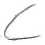 za Lesy města Dvůr Králové nad Labem s.r.o.
Bc. Petr Kupský
jednatel
prodávajícíStránka 2 z 2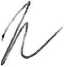 Délkový nadměrek min. 2 %Délkový nadměrek min. 2 %xxxParita ceny OMxxxParita ceny OMxxxParita ceny OMxxxParita ceny OMCelkové m3SortimentSortimentxxxParita ceny OMxxxParita ceny OMxxxParita ceny OMxxxParita ceny OMCelkové m3xxxDélka11-14 cm čep b.k.15-19 cm čep b.k.20-49 cm čep b.k.50 cm + čelo b.k.xxxxxxxxxxxxxxxxxxxxxxxxxxxxxxxxxxxxxxxxxxxxxvýmět (kvalita)výmět (kvalita)xxxxxxxxxxxxxxxkulatina s kovemkulatina s kovemxxxxxxxxxxxxxxxneobjednáno (parametry)neobjednáno (parametry)xxxxxxxxxxxxxxx